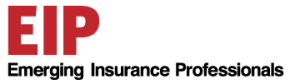 BY-LAWS OF EMERGING INSURANCE PROFESSIONALS SOLUTIONS, INC.DBA: EMERGING INSURANCE PROFESSIONALSARTICLE I - MEMBERSHIPSection 1 - Application for membership shall be made by attending any of our meetings and providing the Board with contact information.  No dues are required.ARTICLE II - TERMINATION OF MEMBERSHIPSection 1 - Discipline.  The Membership Committee may, for cause, by majority vote discipline or suspend a member, or by unanimous vote expel such a member, provided a copy of the charges has been e-mailed to the member at least twenty (20) days from the date of mailing such decision to the member, file written notice of appeal with the Secretary of EIP, which notice of appeal shall be heard and decided at the next regular meeting of the membership.ARTICLE III - OFFICERSSection 1 – Election.  The President, Vice President, Secretary/Treasurer shall be elected annually thereafter.Section 2 – Qualification.  Each officer shall be a regular member in good standing of this organization.Section 3 – Term of Office. The term of each officer shall run for one year concurrently with the fiscal year of the Association, or until the successor shall have been elected and qualified, unless otherwise herein specified.Section 4 – Vacancies.  In the event of a vacancy in any office, the Board shall appoint a successor to fill the unexpired term.Section 5 – Compensation.  All officers shall serve without compensation.Section 6 – Duties.The President shall preside at all meetings and committee meetings; and as chief executive shall supervise the work and activities of this organization, appoint the committee members and perform other such duties as usually pertain to the office.The Vice President shall be given such duties as are deemed necessary by the Membership and shall aid and assist the President and preside at any meeting in the absence of the President.The Secretary shall maintain all records pertaining to the Association, keep the minutes of its meetings and of the Executive Committee and make such reports thereof to the membership as may be required.The Treasurer shall sign all documents requiring his/her signature, keep accounts, receive all monies, depositing same in a place of safe keeping to be approved by the Executive Committee.  The treasurer shall disburse the same by order of the Executive Committee, make a periodic report to the Executive Committee and report to the membership as required.ARTICLE IV - ELECTIONSSection 1 - Electors.  Each Board member will receive one vote.ARTICLE V - COMMITTEESSection 1 – Procedure.  The President shall appoint, as soon as possible after his/her election, the Committees and their chairpersons, to be composed of members who shall serve for a term of one year, or for the unexplored term in the event of a vacancy and Presidential reappointment to fill such vacancy.Section 2 – Committees.  The following committees shall serve in accordance with these by-laws:Education CommitteeSocial Functions CommitteeWebpage CommitteeSection 3 – Duties of Committee.  Shall be as follows:Education Committee shall identify areas of interest to the membership and present seminars as deemed necessary to the membership and insurance community at large.Social Functions Committee shall prepare and arrange all social functions as may be directed by the membership.Webpage Committee shall organize and publish the organization’s webpage and maintain changes and updates.Section 4 – Authority of Committees.  Any committee action shall be subject to the approval or disapproval of the membership.Section 5 – Special Committees.  The President may from time to time appoint such special temporary committees as are necessary, in whose judgment or in the judgment of the membership, and it is understood the retiring President shall automatically become a member of the Executive Committee for the ensuing year.ARTICLE VI - AMENDMENTSSection 1 – How made. Amendments to these by-laws shall be made only at a majority vote of the Board.